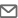 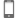 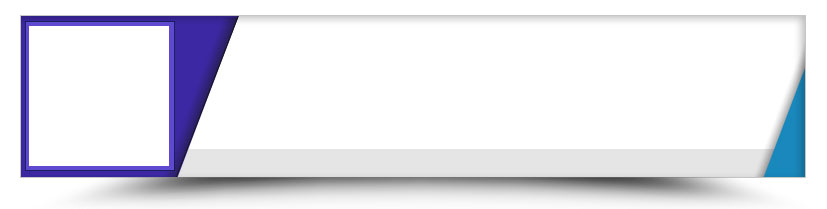 Profile Summary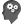 Profile SummaryProfile SummaryDynamic career of over 7 years that reflects rich UAE experience & year-on-year success in Sales, Retail Business Development and Customer ServicingSkilled in implementing sales activities to create a positive experience for clients; reaching out to new & unexplored market segments & customer groups using segmentation & penetration strategies for business expansionSuccessfully implemented retail operations to meet changing customer needs that lead to accelerated growth, while developing high performance cultureDirected cross-functional & cultural teams using interactive & motivational leadership; acknowledged for coaching & mentoring team members to achieve resource wise productivity & optimizationA forward thinking person with strong communication, analytical & organizational skills; well organized with a track record that demonstrates self-motivation & creativity to achieve corporate & personal goalsDynamic career of over 7 years that reflects rich UAE experience & year-on-year success in Sales, Retail Business Development and Customer ServicingSkilled in implementing sales activities to create a positive experience for clients; reaching out to new & unexplored market segments & customer groups using segmentation & penetration strategies for business expansionSuccessfully implemented retail operations to meet changing customer needs that lead to accelerated growth, while developing high performance cultureDirected cross-functional & cultural teams using interactive & motivational leadership; acknowledged for coaching & mentoring team members to achieve resource wise productivity & optimizationA forward thinking person with strong communication, analytical & organizational skills; well organized with a track record that demonstrates self-motivation & creativity to achieve corporate & personal goalsDynamic career of over 7 years that reflects rich UAE experience & year-on-year success in Sales, Retail Business Development and Customer ServicingSkilled in implementing sales activities to create a positive experience for clients; reaching out to new & unexplored market segments & customer groups using segmentation & penetration strategies for business expansionSuccessfully implemented retail operations to meet changing customer needs that lead to accelerated growth, while developing high performance cultureDirected cross-functional & cultural teams using interactive & motivational leadership; acknowledged for coaching & mentoring team members to achieve resource wise productivity & optimizationA forward thinking person with strong communication, analytical & organizational skills; well organized with a track record that demonstrates self-motivation & creativity to achieve corporate & personal goalsEducation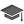 EducationEducationBA (ARTS)from Ain Shams University, Egypt in 2008BA (ARTS)from Ain Shams University, Egypt in 2008BA (ARTS)from Ain Shams University, Egypt in 2008IT Skills 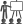 Key Skills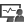 Key SkillsMicrosoft Office (2007, 2010 & 2013), Microsoft Windows W7 & W8 and Internet Applications Soft Skills



Personal Details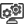 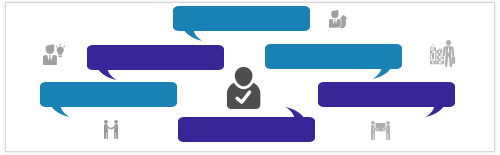 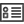 
Date of Birth: 01/10/1986Address: Abu hail-DubaiVisa Details: Employment Visa (sponsor /Homes r us)Nationality: EgyptianDriving License Details: U.A.E. Driving License .Languages Known: Arabic, English and GermanyCareer Timeline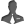 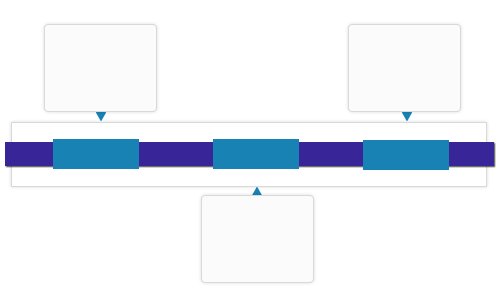 Career TimelineAchievements

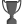 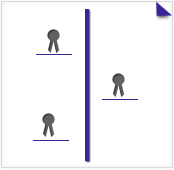 Work Experience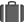 Since Mar’16: Homes R Us Furniture & Furnishing, Dubai / UAE (Lals Group) as Team leaderRole:Charting out sales strategies and enhancing business volume as per profitability norms Monitoring, mentoring &motivating sales stuffAssuring that all pricing, signage and display are correct all timesAssisting in all store operational tasks (inventory, cash protection, loss Prevention, overhead and supply costs)Liaising with Sales Manager for sales issues &objectivesDevising & effectuating go-to-market strategy and introducing products to win mutually beneficial deal; pioneering business development to enhance revenues by identifying market opportunities  Resolving client’s escalations / concerns and addressing their queries (customer advocacy) for a smooth ride for customer’s diverse issuesHighlights:Appreciated as Best Employee by Store Manager for sales skills, hard working and best service which given for clients since 2nd week of joining Over-exceeded monthly & quarterly target by 3%Amplified customer base by 3% through maintaining effective relationships (Motivate sale associate stuff daily, encourage them and overseen them activity time to time)Identified target markets and established successful plans to develop them.Jun’11-Jan’16: Carrefour Hyper Market, Majid Al-Futtaim Group, Fujairah, UAE as SupervisorRole:Created performance improvement plans if an employee performance was not adequateLead customer service operations involving receiving complaints and resolving problemsAttended monthly sales meeting and reported the same to Department HeadHighlight:Bagged Best Employee of the Month Award in Aug’12 & Apr’13 Aug’09-APR’10: Hyper one, Cairo/Egypt (Hyper Market) as Sales RepresentativeRole:Explained about how to use the products requested by customersEnsured that the customer display end was attractive Placed price tags on items and prepared the inventory / stockDeveloped productive trust relationships with customersHighlight:Elevated section sale contribution from 6.8 to 7.5 % of the whole store sales.Work ExperienceSince Mar’16: Homes R Us Furniture & Furnishing, Dubai / UAE (Lals Group) as Team leaderRole:Charting out sales strategies and enhancing business volume as per profitability norms Monitoring, mentoring &motivating sales stuffAssuring that all pricing, signage and display are correct all timesAssisting in all store operational tasks (inventory, cash protection, loss Prevention, overhead and supply costs)Liaising with Sales Manager for sales issues &objectivesDevising & effectuating go-to-market strategy and introducing products to win mutually beneficial deal; pioneering business development to enhance revenues by identifying market opportunities  Resolving client’s escalations / concerns and addressing their queries (customer advocacy) for a smooth ride for customer’s diverse issuesHighlights:Appreciated as Best Employee by Store Manager for sales skills, hard working and best service which given for clients since 2nd week of joining Over-exceeded monthly & quarterly target by 3%Amplified customer base by 3% through maintaining effective relationships (Motivate sale associate stuff daily, encourage them and overseen them activity time to time)Identified target markets and established successful plans to develop them.Jun’11-Jan’16: Carrefour Hyper Market, Majid Al-Futtaim Group, Fujairah, UAE as SupervisorRole:Created performance improvement plans if an employee performance was not adequateLead customer service operations involving receiving complaints and resolving problemsAttended monthly sales meeting and reported the same to Department HeadHighlight:Bagged Best Employee of the Month Award in Aug’12 & Apr’13 Aug’09-APR’10: Hyper one, Cairo/Egypt (Hyper Market) as Sales RepresentativeRole:Explained about how to use the products requested by customersEnsured that the customer display end was attractive Placed price tags on items and prepared the inventory / stockDeveloped productive trust relationships with customersHighlight:Elevated section sale contribution from 6.8 to 7.5 % of the whole store sales.Work ExperienceSince Mar’16: Homes R Us Furniture & Furnishing, Dubai / UAE (Lals Group) as Team leaderRole:Charting out sales strategies and enhancing business volume as per profitability norms Monitoring, mentoring &motivating sales stuffAssuring that all pricing, signage and display are correct all timesAssisting in all store operational tasks (inventory, cash protection, loss Prevention, overhead and supply costs)Liaising with Sales Manager for sales issues &objectivesDevising & effectuating go-to-market strategy and introducing products to win mutually beneficial deal; pioneering business development to enhance revenues by identifying market opportunities  Resolving client’s escalations / concerns and addressing their queries (customer advocacy) for a smooth ride for customer’s diverse issuesHighlights:Appreciated as Best Employee by Store Manager for sales skills, hard working and best service which given for clients since 2nd week of joining Over-exceeded monthly & quarterly target by 3%Amplified customer base by 3% through maintaining effective relationships (Motivate sale associate stuff daily, encourage them and overseen them activity time to time)Identified target markets and established successful plans to develop them.Jun’11-Jan’16: Carrefour Hyper Market, Majid Al-Futtaim Group, Fujairah, UAE as SupervisorRole:Created performance improvement plans if an employee performance was not adequateLead customer service operations involving receiving complaints and resolving problemsAttended monthly sales meeting and reported the same to Department HeadHighlight:Bagged Best Employee of the Month Award in Aug’12 & Apr’13 Aug’09-APR’10: Hyper one, Cairo/Egypt (Hyper Market) as Sales RepresentativeRole:Explained about how to use the products requested by customersEnsured that the customer display end was attractive Placed price tags on items and prepared the inventory / stockDeveloped productive trust relationships with customersHighlight:Elevated section sale contribution from 6.8 to 7.5 % of the whole store sales.